DETAILS OF COMPLETED MPCS UNDER NCRMP WORKSl. No.Name of the DistrictName of the Cyclone SheltersPhotographs of the MPCS1PuriKendrapati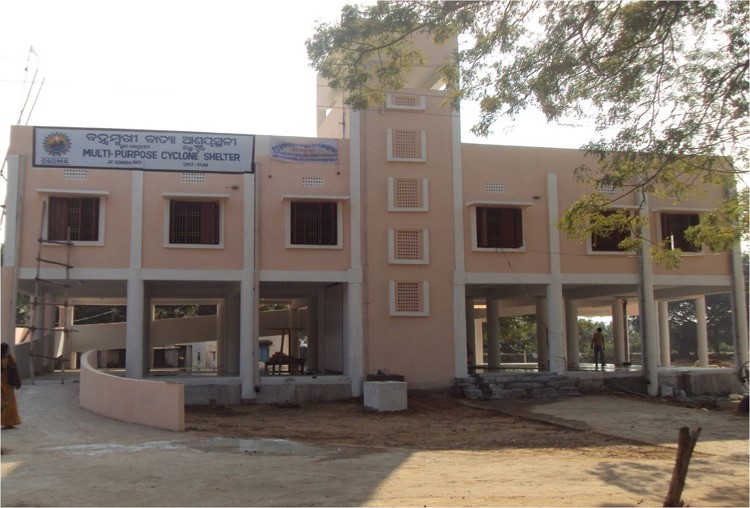 2PuriBantilo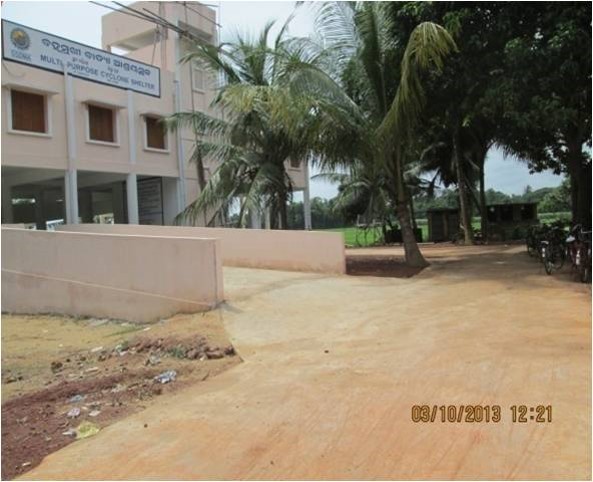 3PuriMadhupur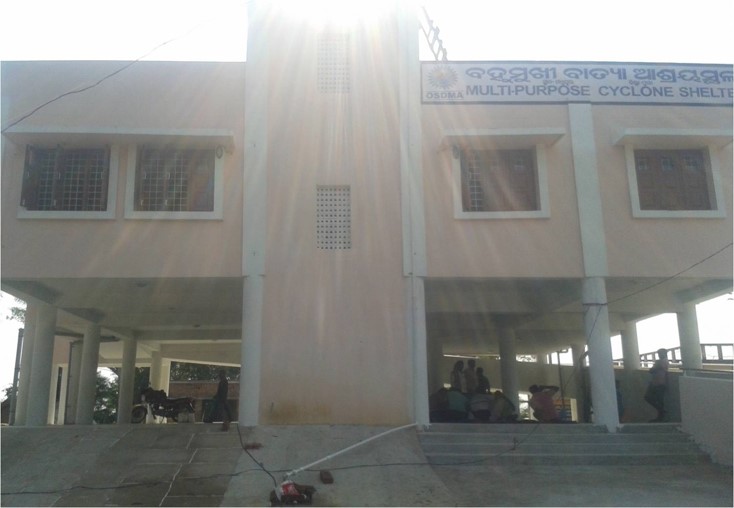 4PuriKahalpada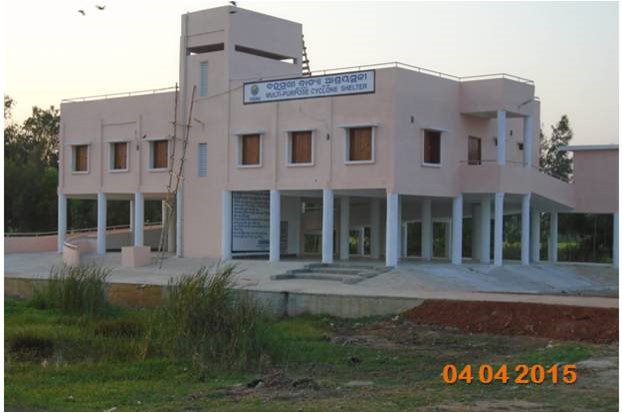 5PuriPalanka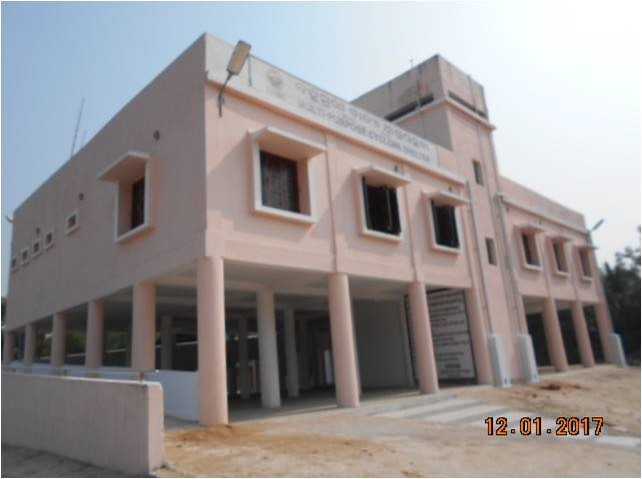 6PuriChampamanik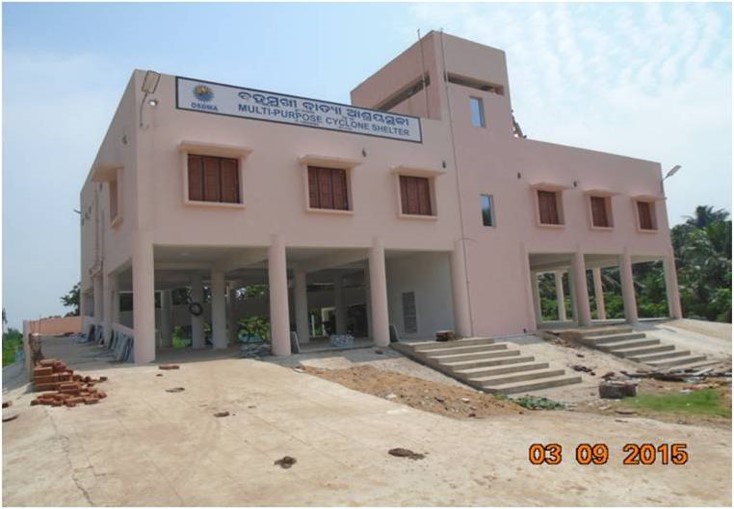 7Puri(Gaudasahi) Bhuan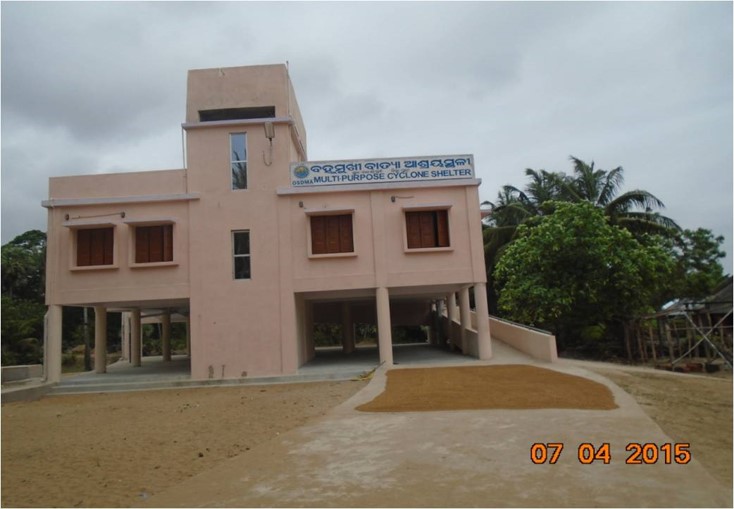 8PuriBadatara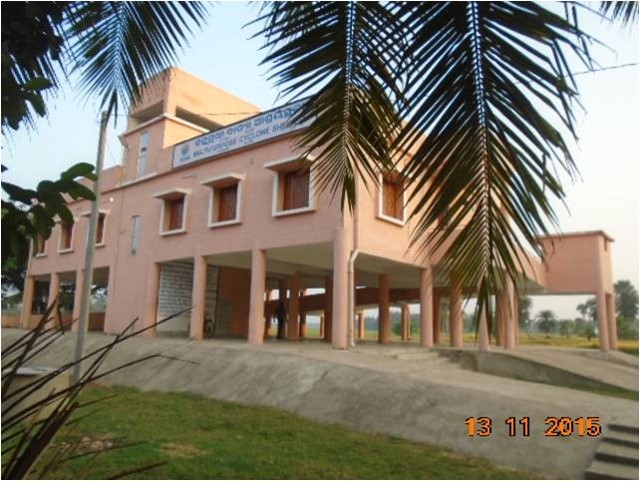 9PuriBangara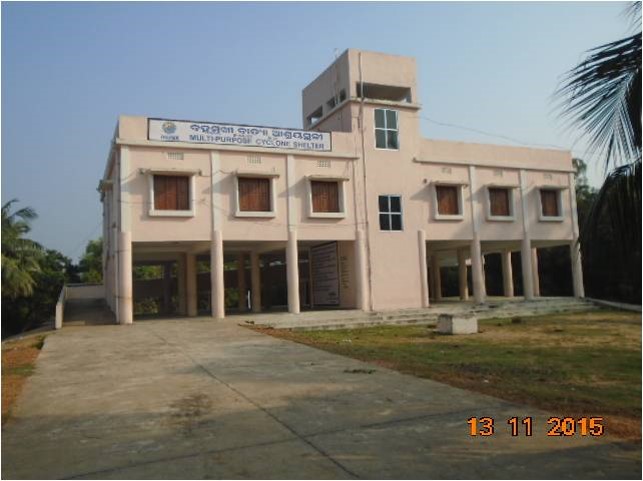 10PuriKanthijhadhi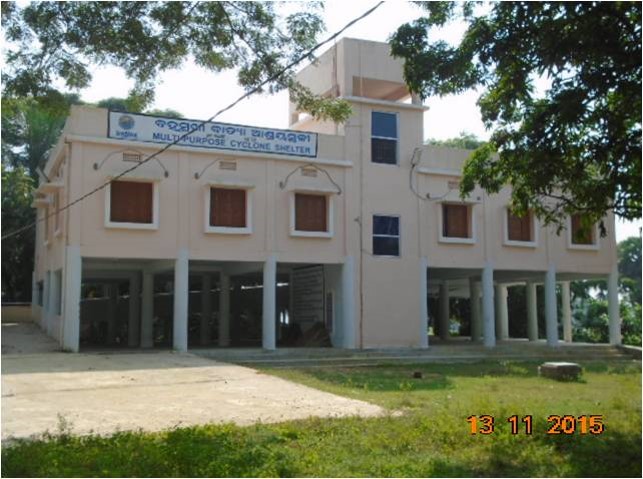 11PuriKundish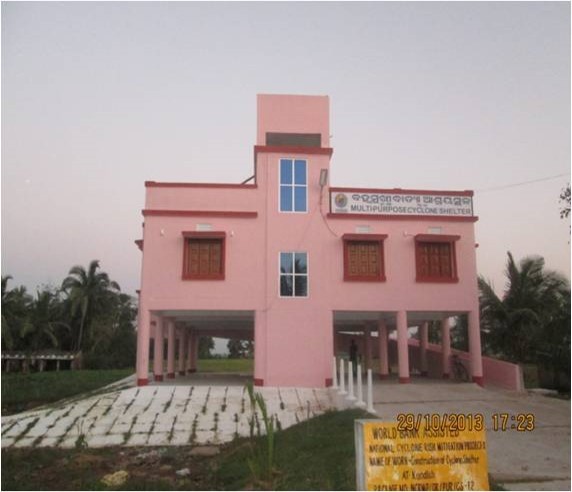 12PuriSareda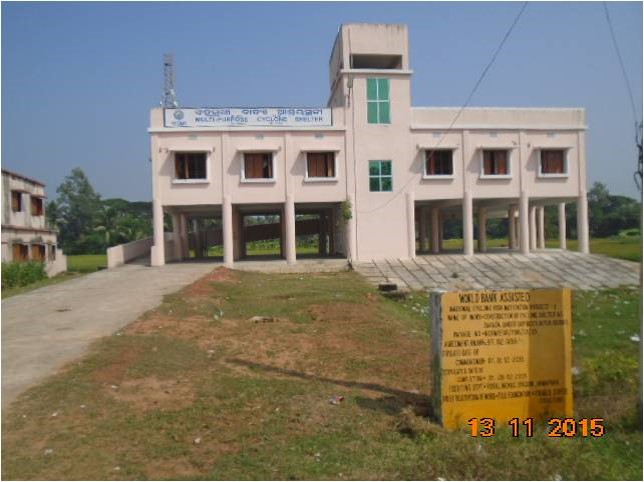 13PuriDhanitri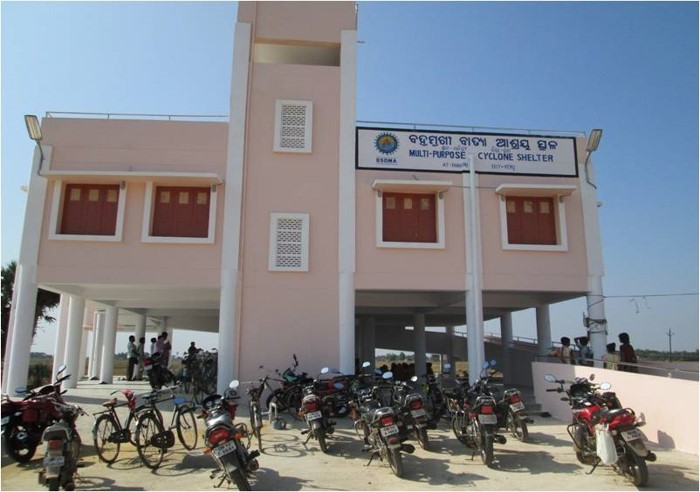 14PuriRunkei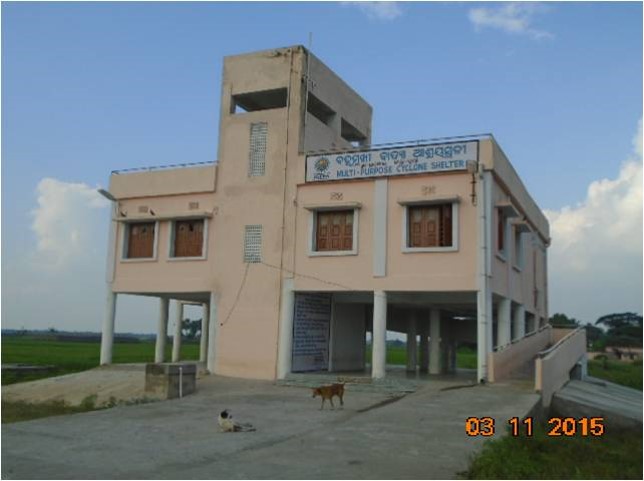 15PuriSukapokhari (Jaleswarpada)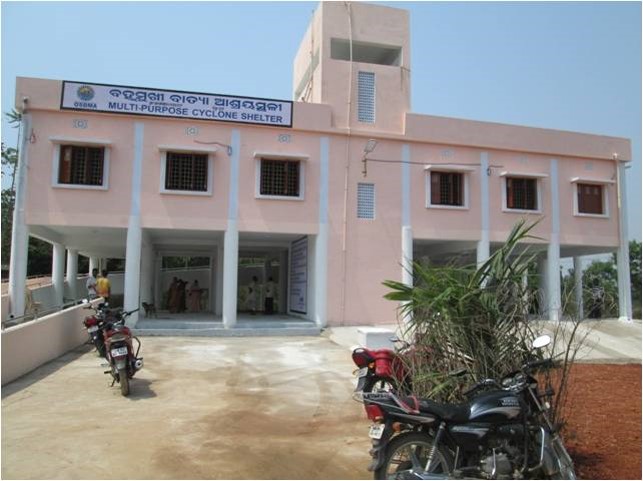 16PuriBajrakote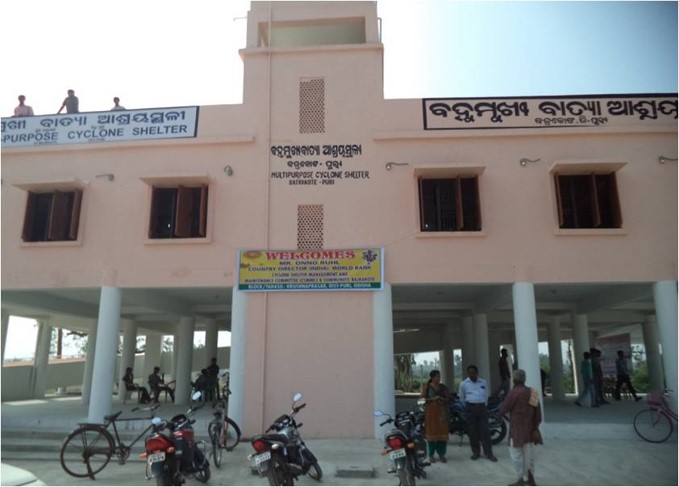 17PuriBudhibara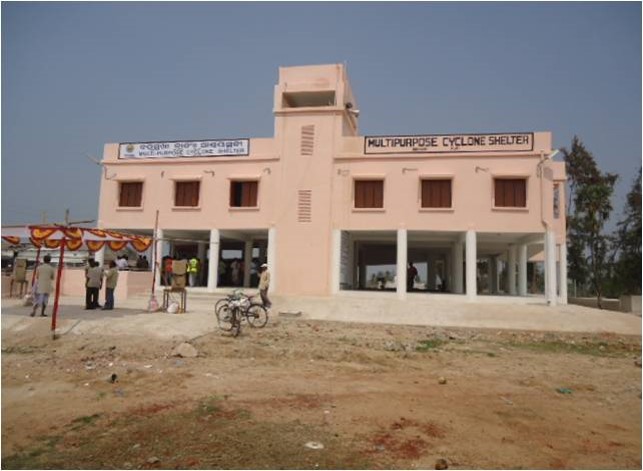 18PuriGomundia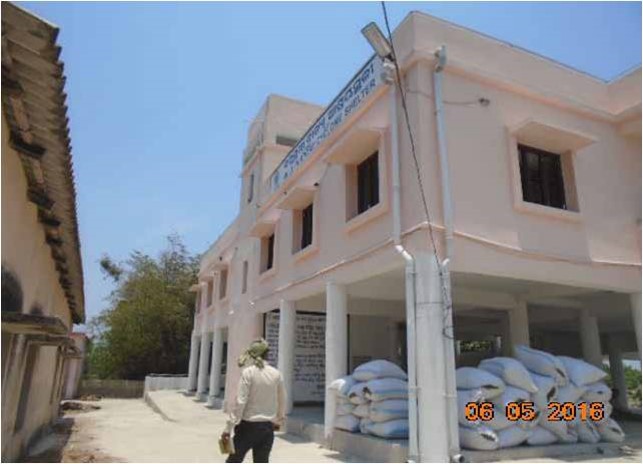 19PuriJenapur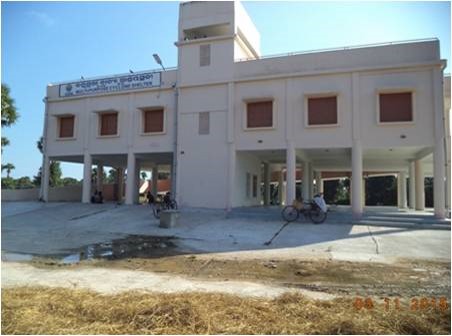 20PuriJamarsuan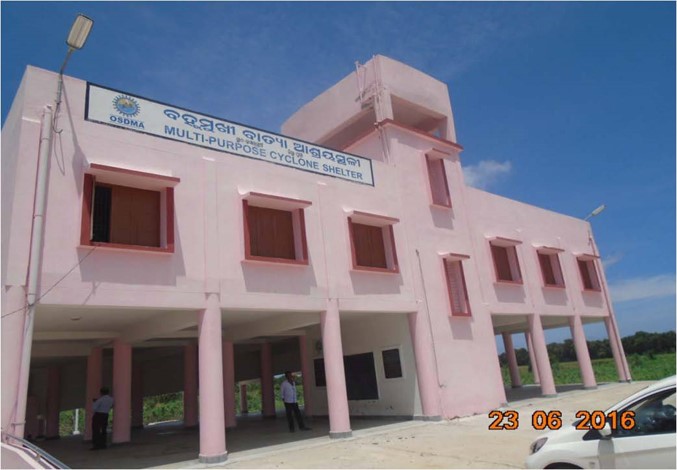 21PuriKantasil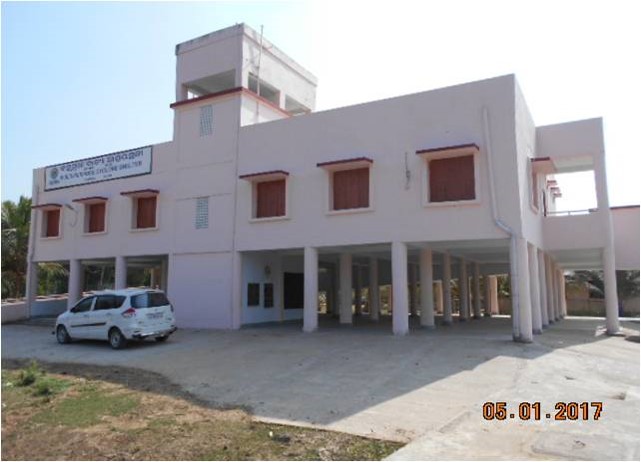 22PuriRendua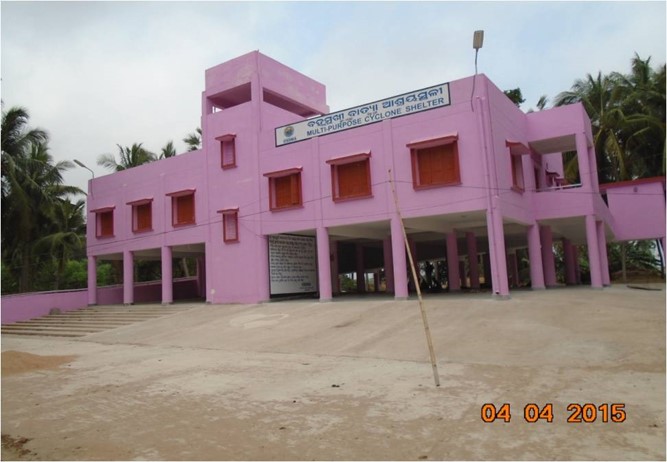 23PuriPatasundarpur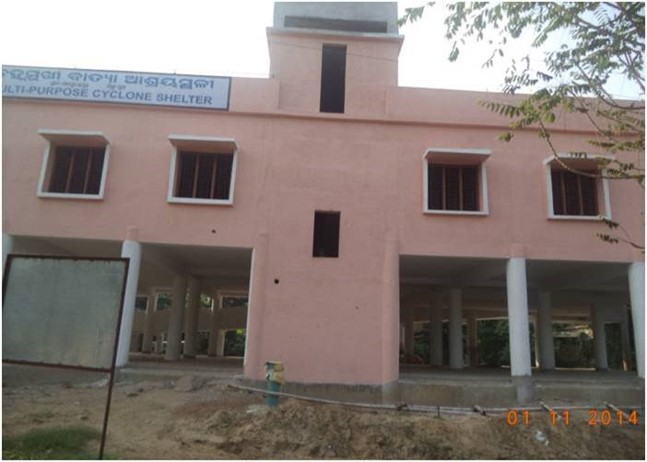 24PuriKeutajanga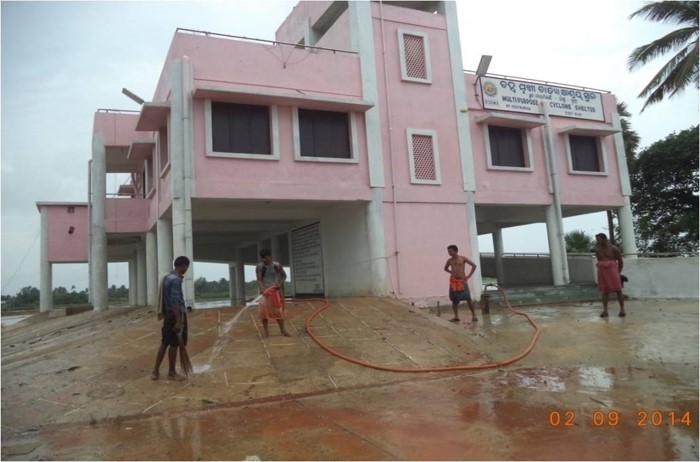 25PuriTandahar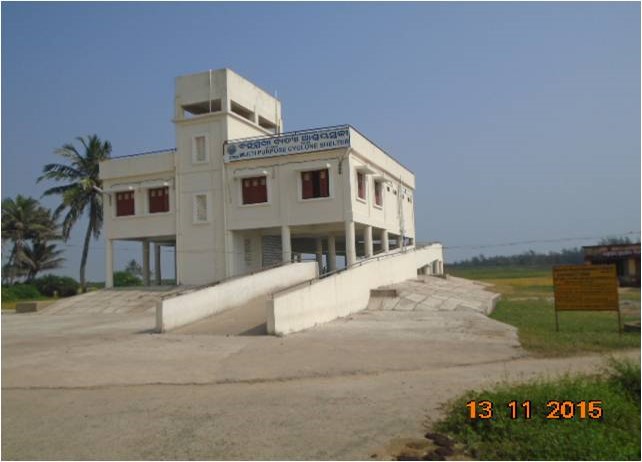 26PuriBadabenakudi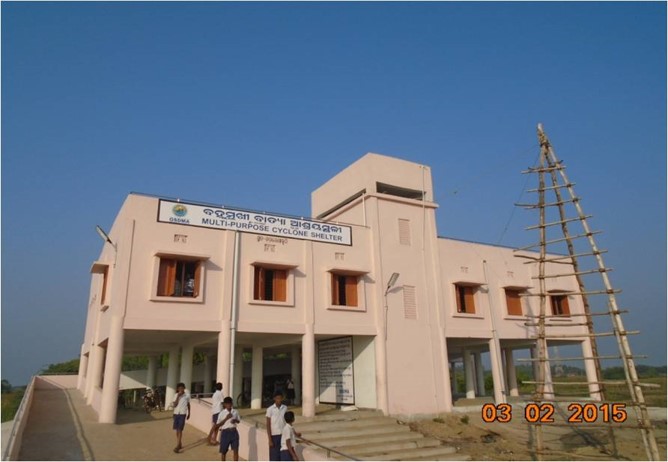 27PuriDharanikudi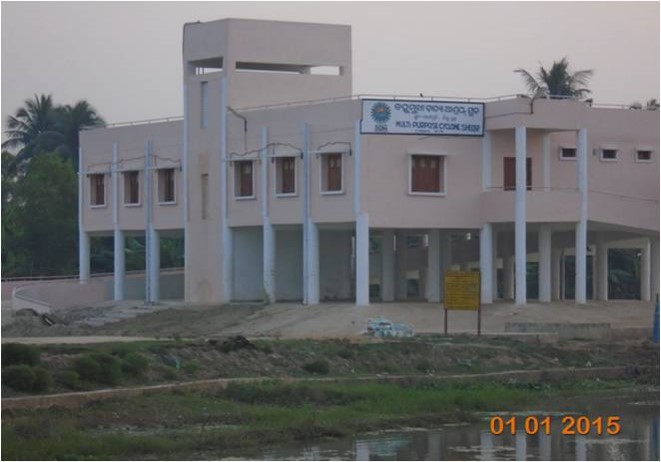 28PuriSrikatanuapada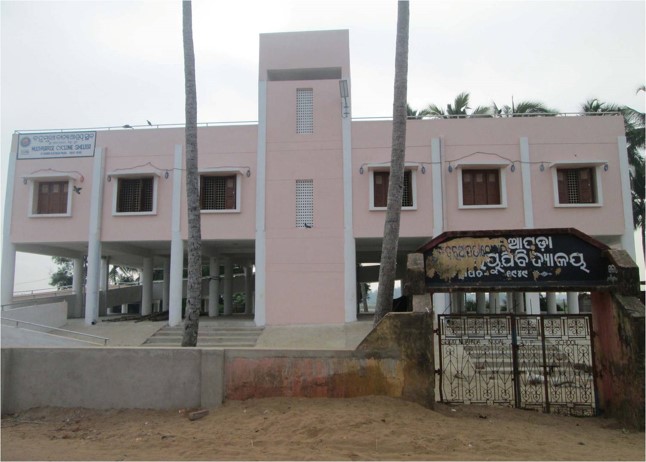 29PuriBarajanga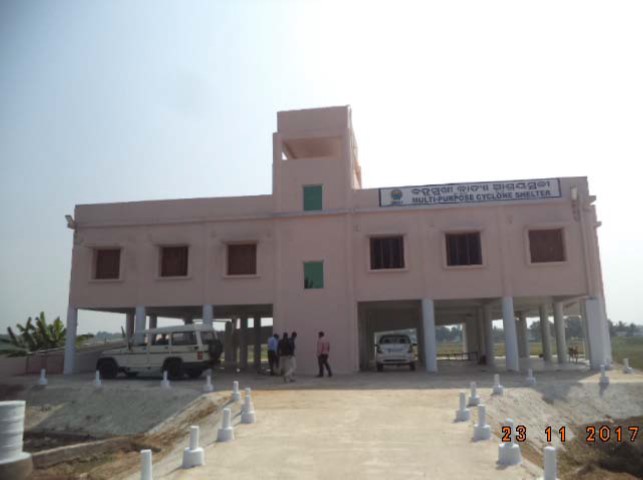 30PuriSujanagar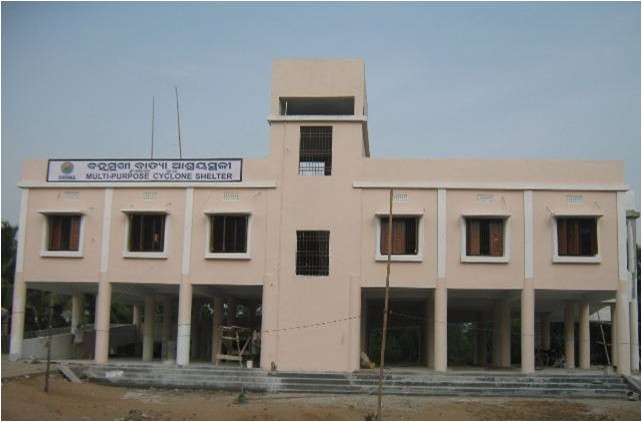 31PuriTikana (Hamlet of Khalkata)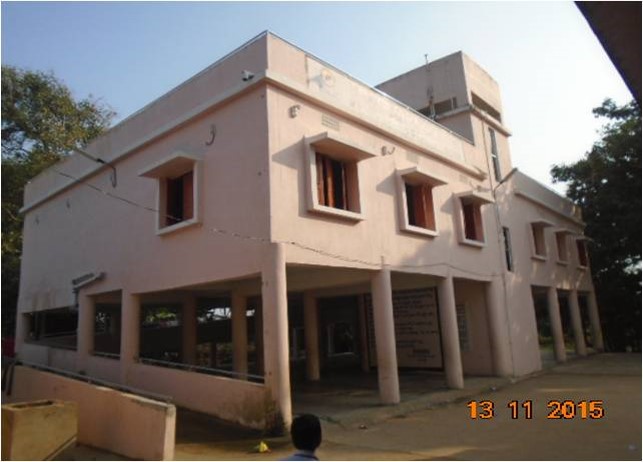 32PuriAdhual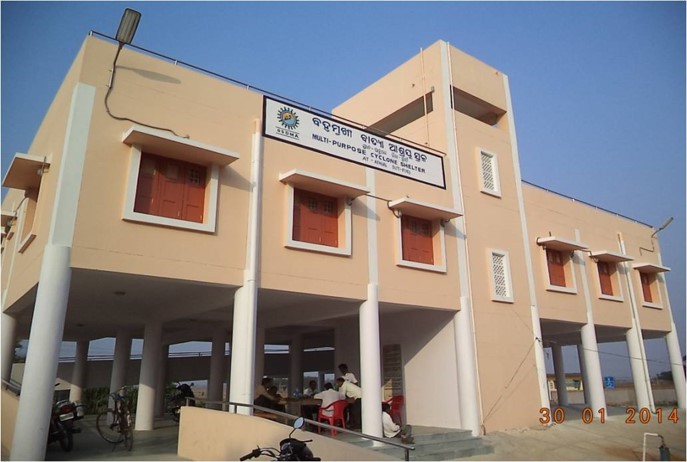 33PuriChhotipada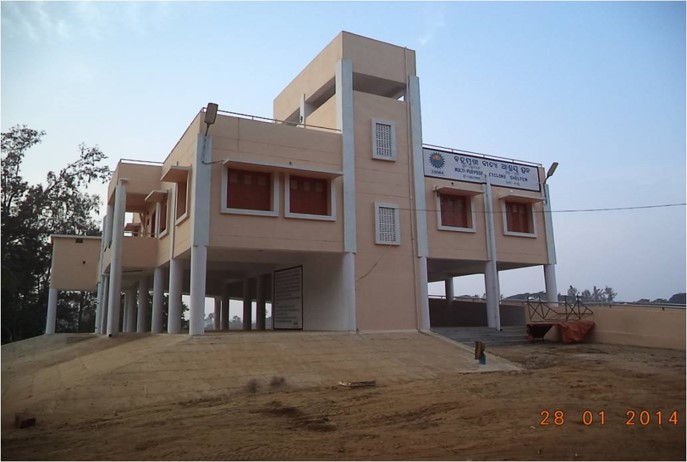 34PuriFatepur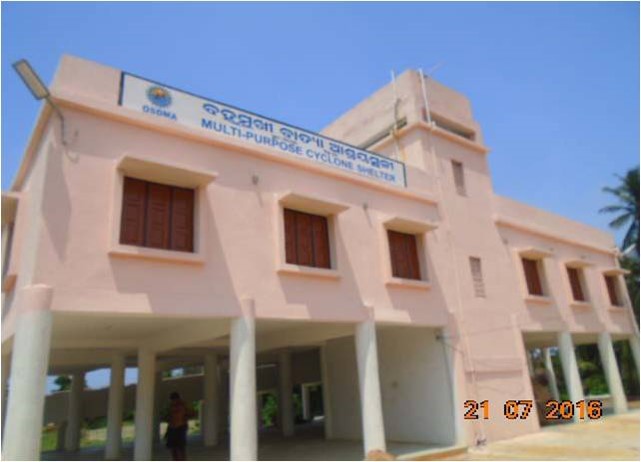 35PuriRamalenka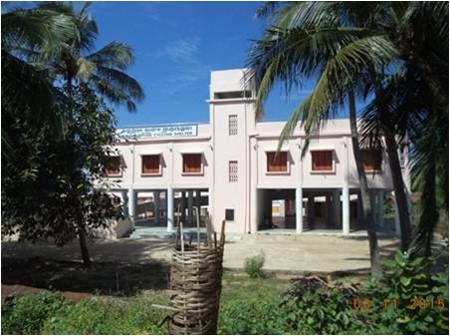 36PuriMahisha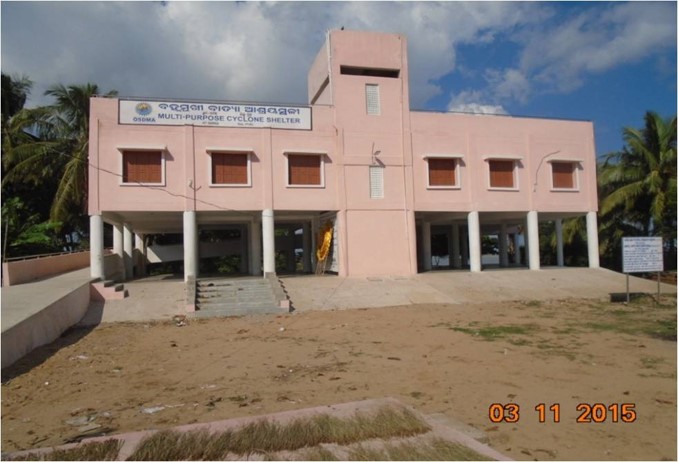 37PuriSipia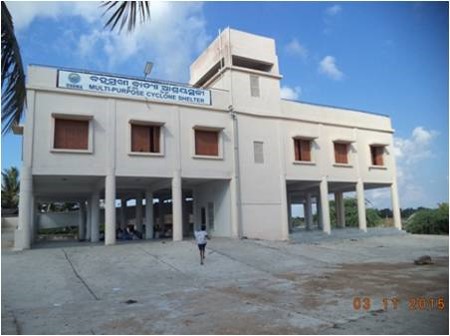 38PuriMorada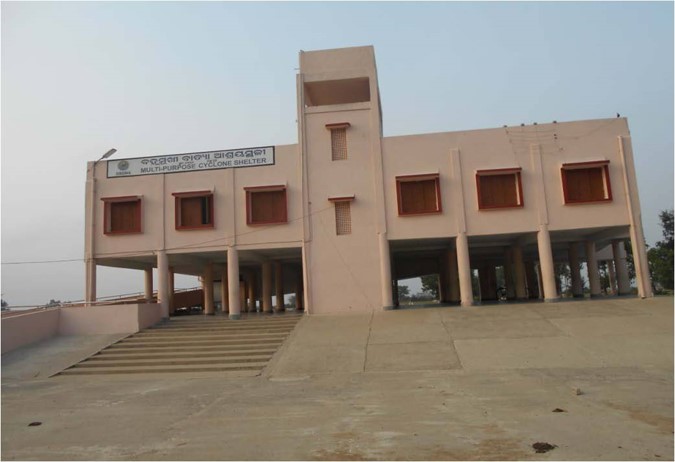 39PuriSiala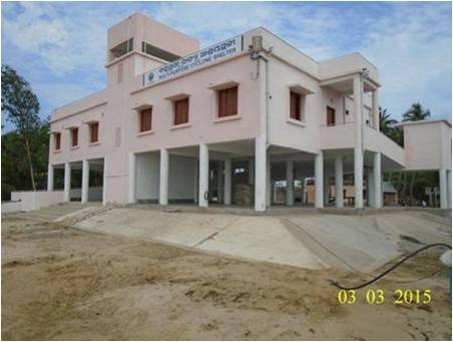 40PuriRahangiria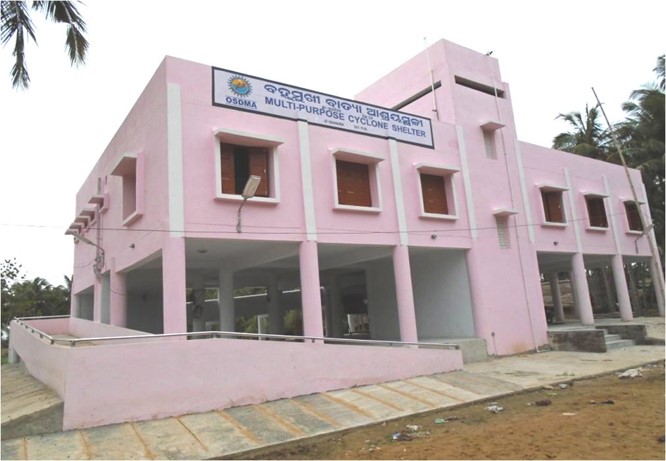 41PuriKaliakana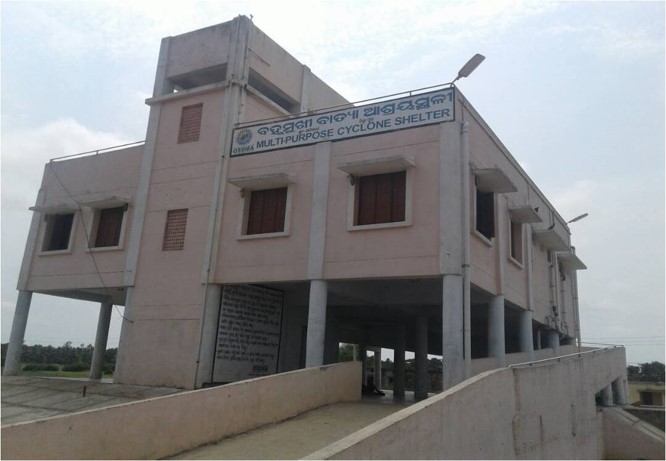 42PuriChandrabhaga (Konark)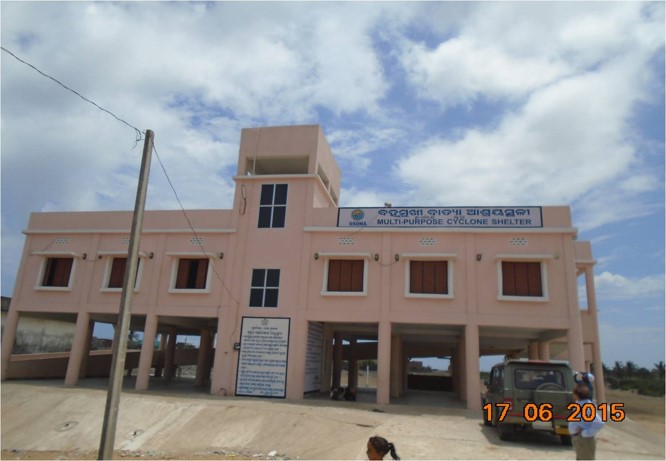 43PuriKrushnajanpur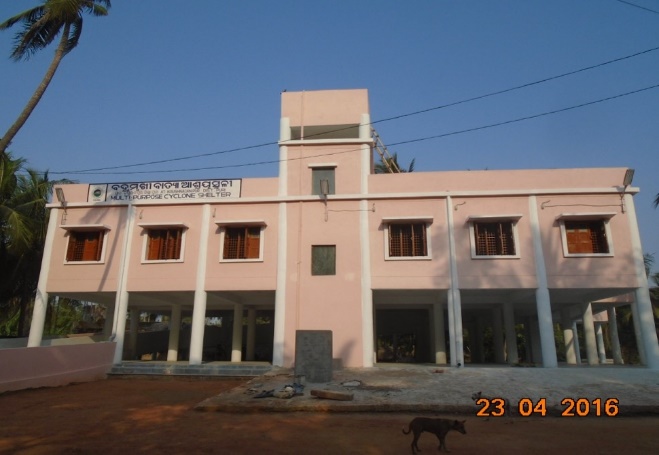 44PuriHantak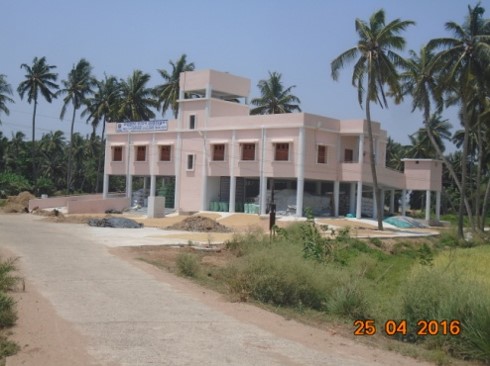 45PuriKurunti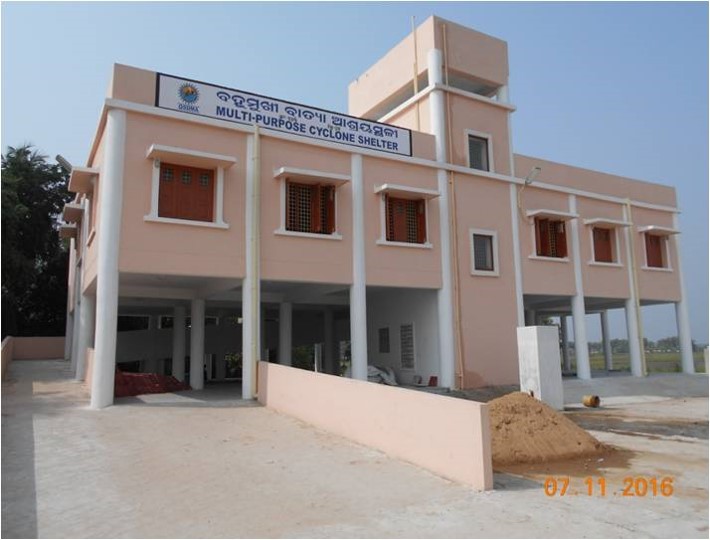 46PuriBalukhanda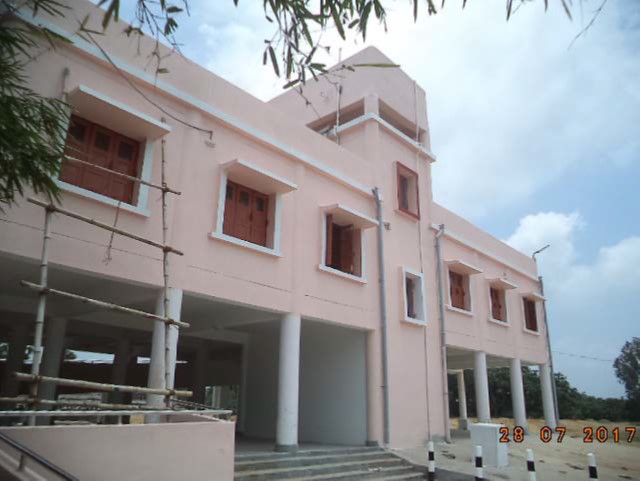 47PuriKharipada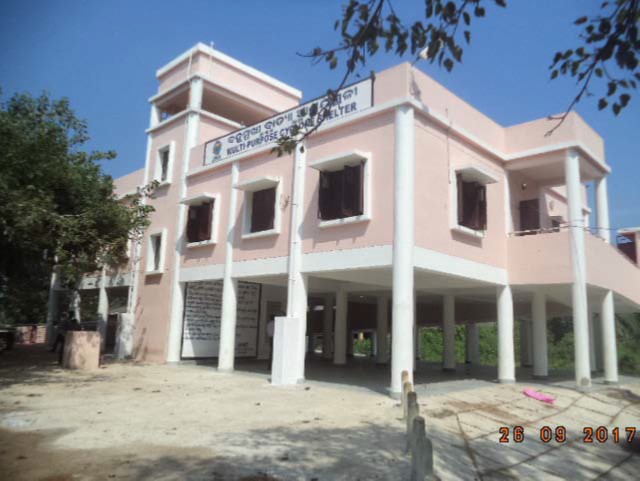 48PuriBalabhadrapur Patna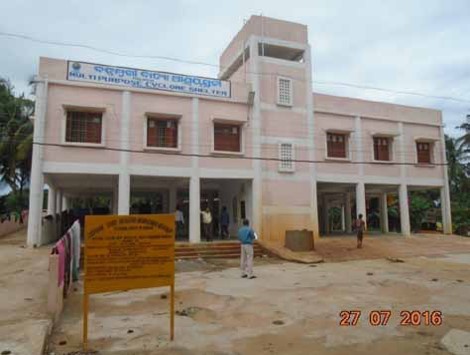 49PuriTiarpari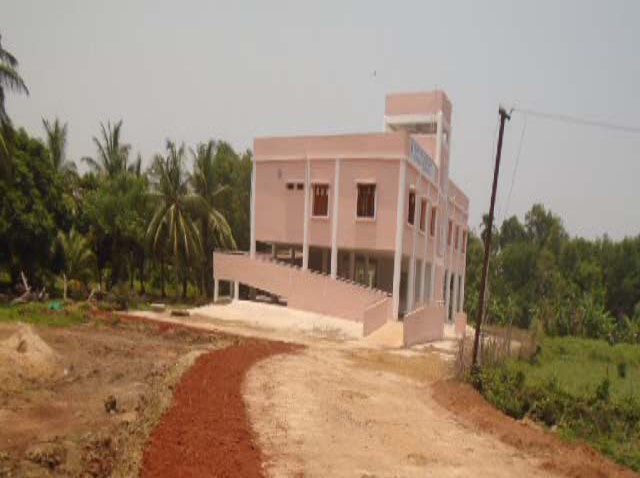 50PuriManapada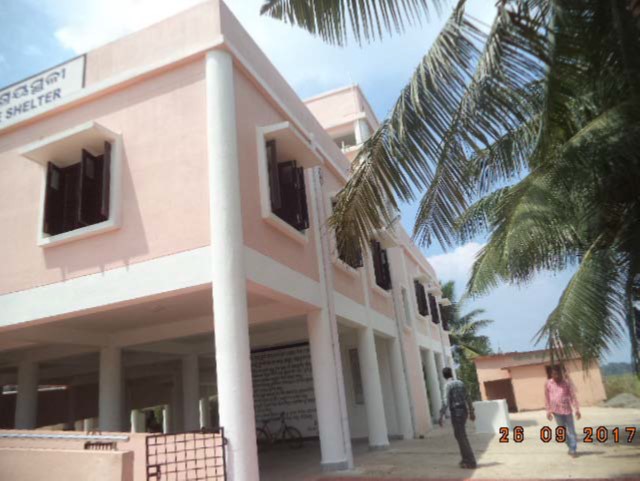 51PuriDemirsena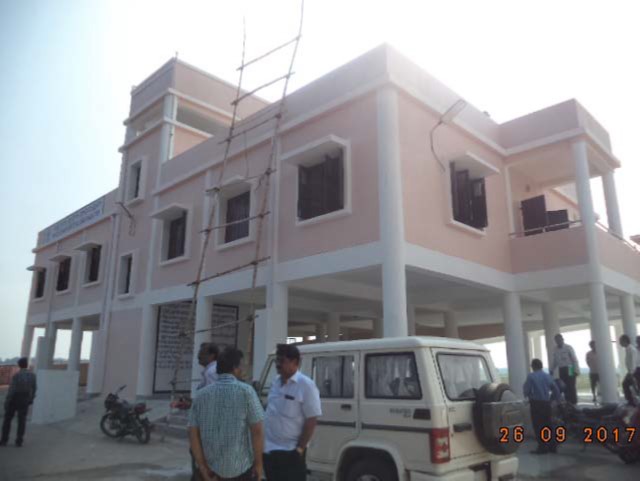 52PuriChaturthasa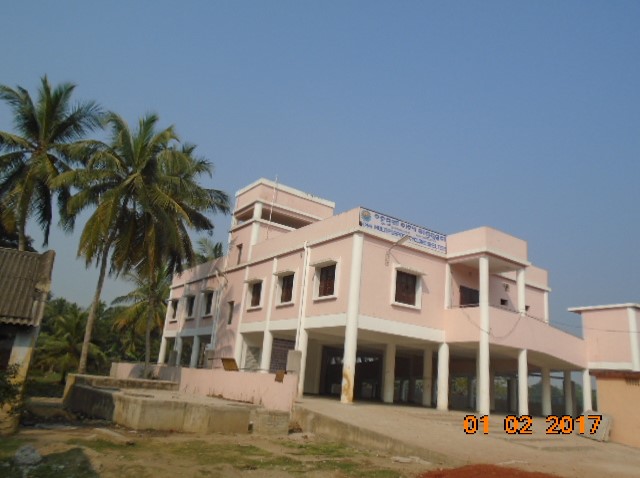 53PuriGoruala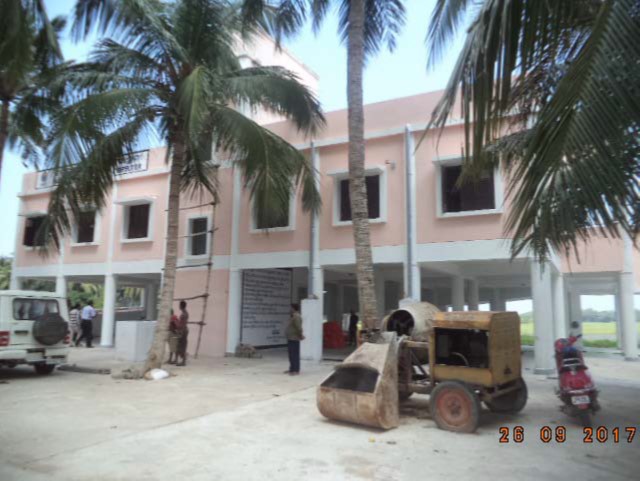 54PuriTalamala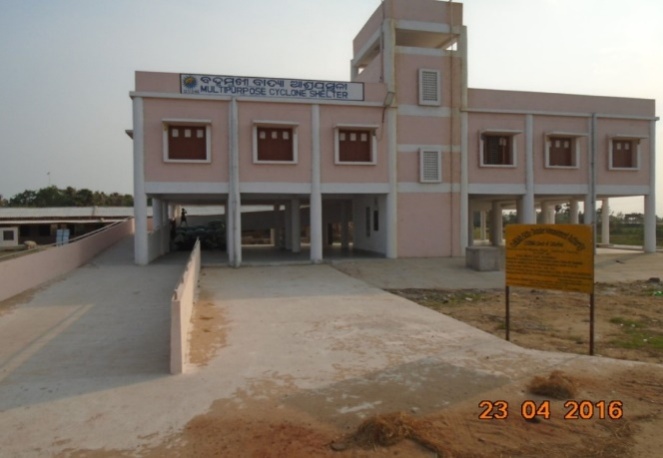 55PuriRamachandrapur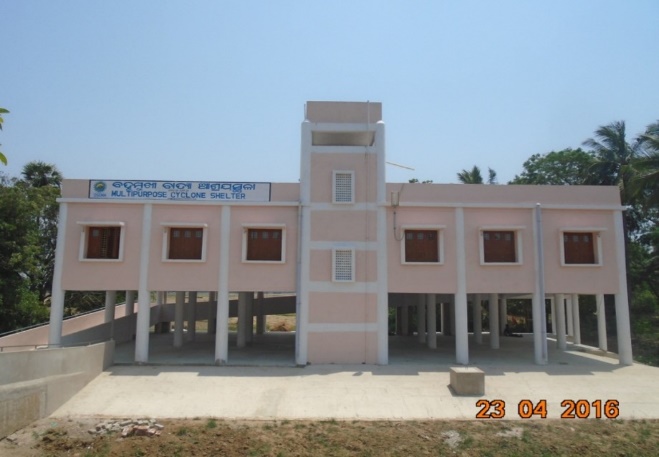 56PuriChottapur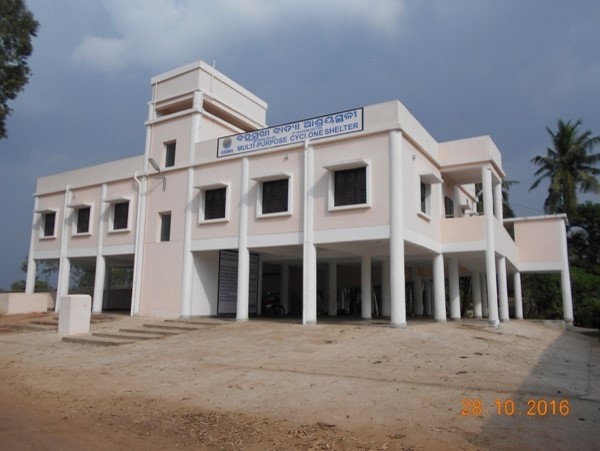 57PuriRameswarpur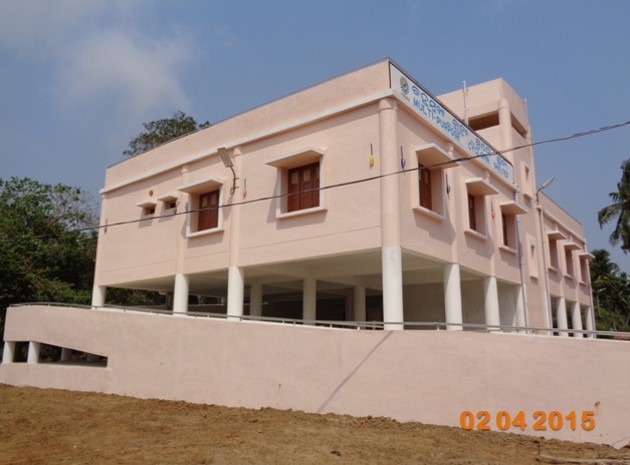 58PuriSaira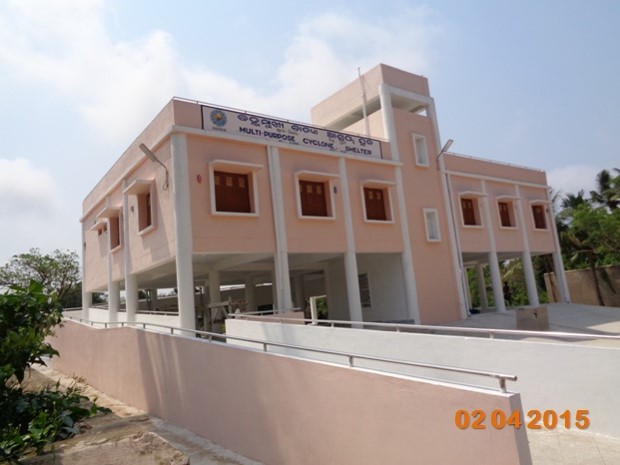 59PuriKrushnaprasad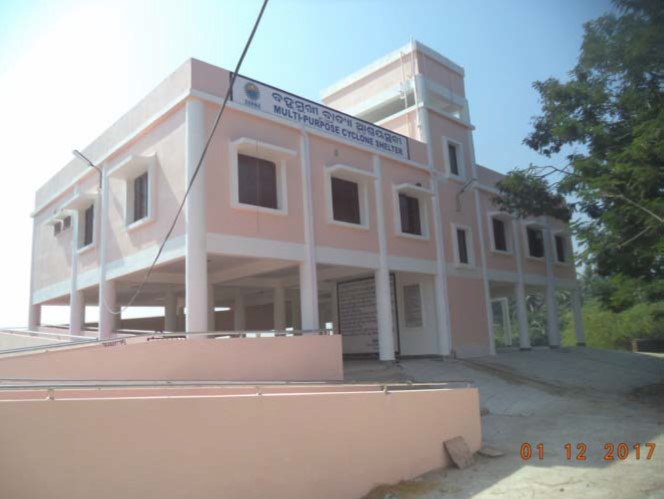 60PuriNuagaon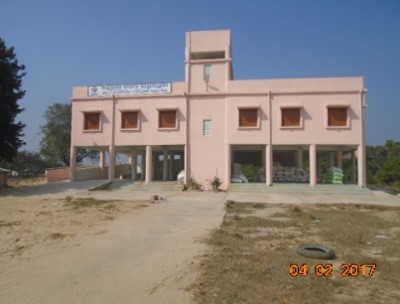 61PuriAlibad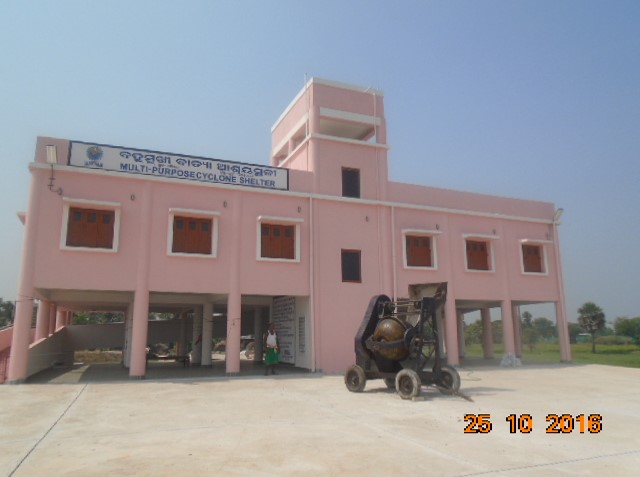 62PuriBasantapur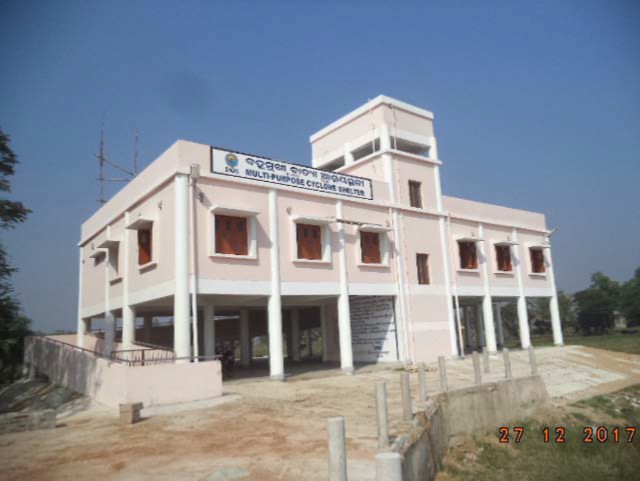 63PuriDeipur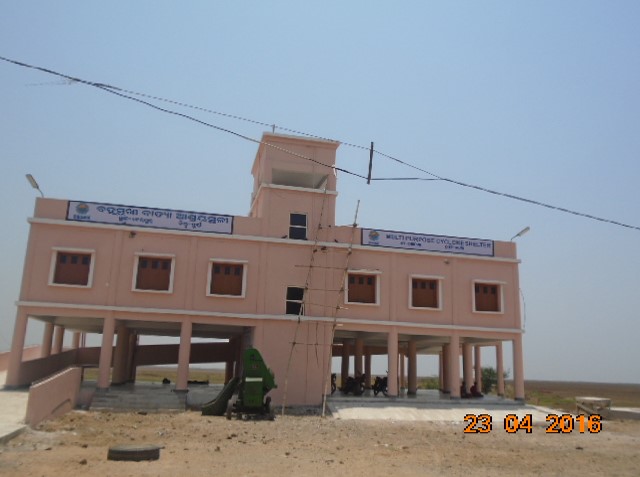 64PuriGadakharada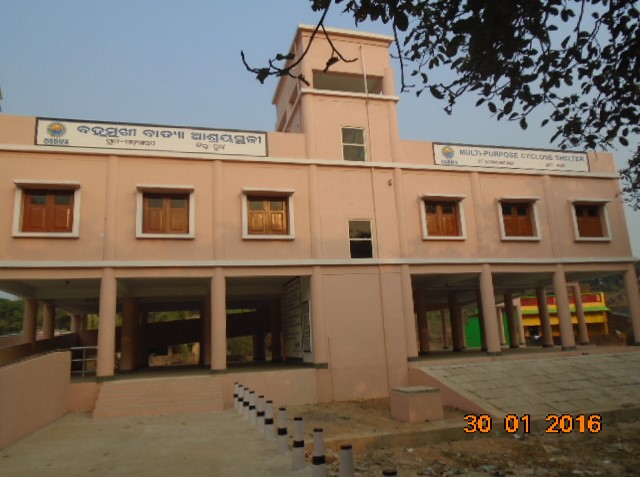 65PuriUdayagiri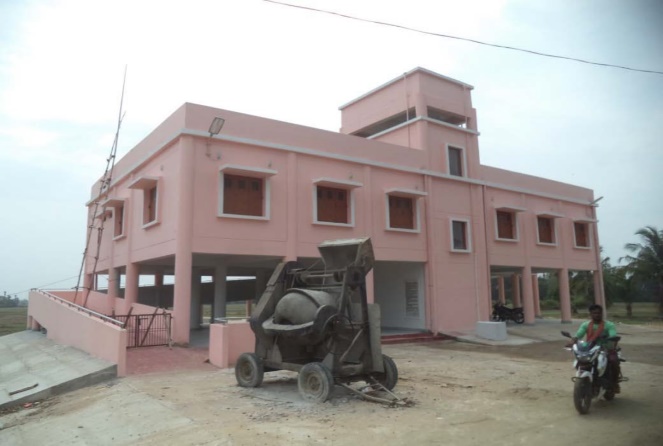 66PuriJaliapada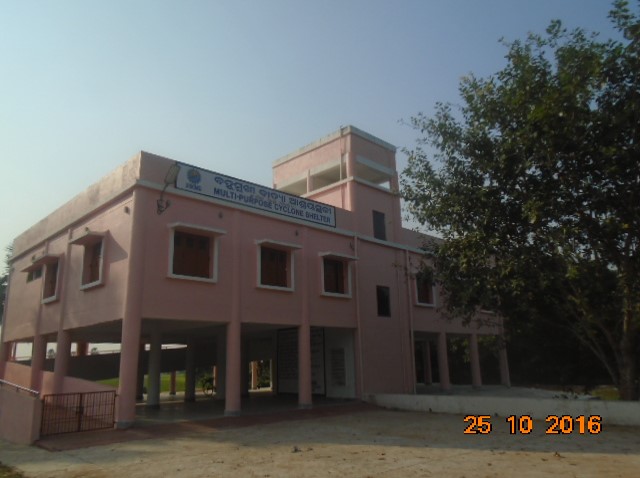 67PuriAnjira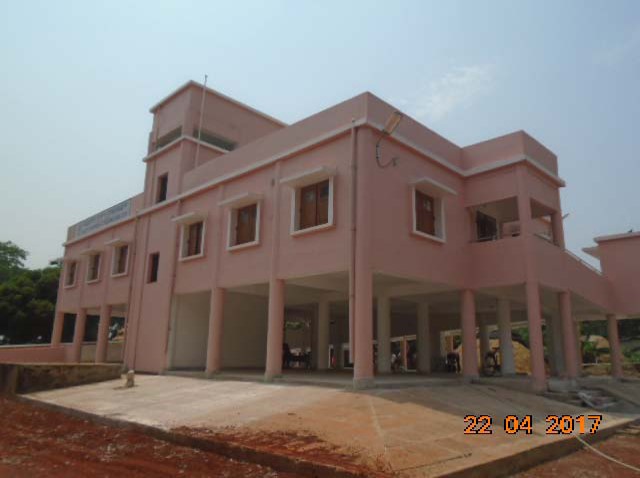 68PuriBedhatandula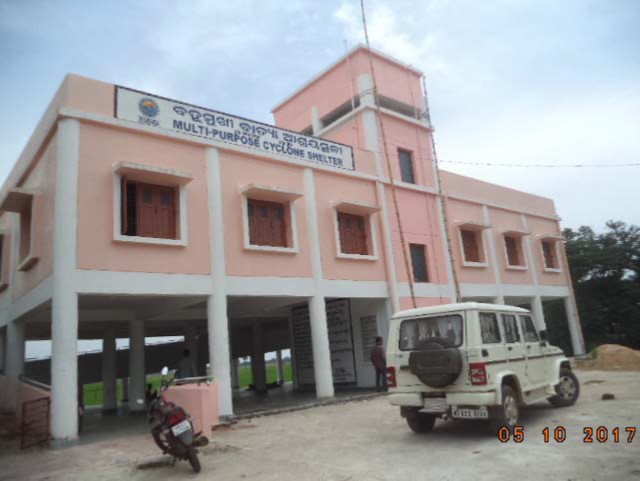 69PuriKadua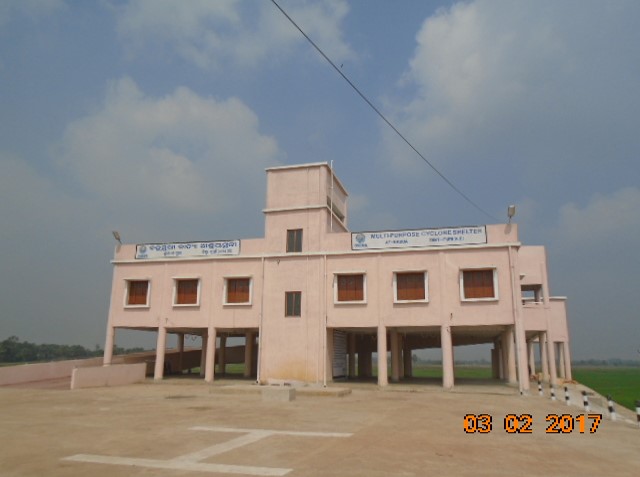 70PuriSahaspur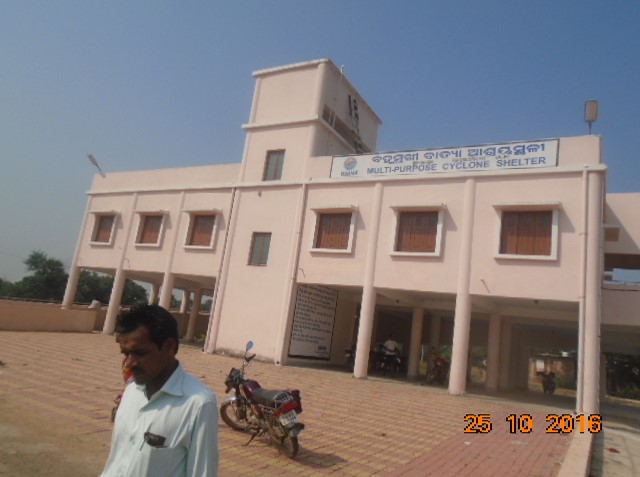 71PuriPaikamara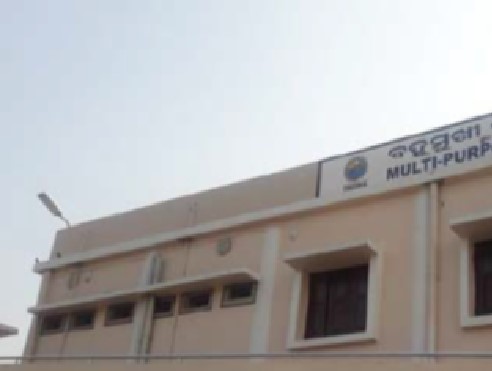 72PuriGopinathpur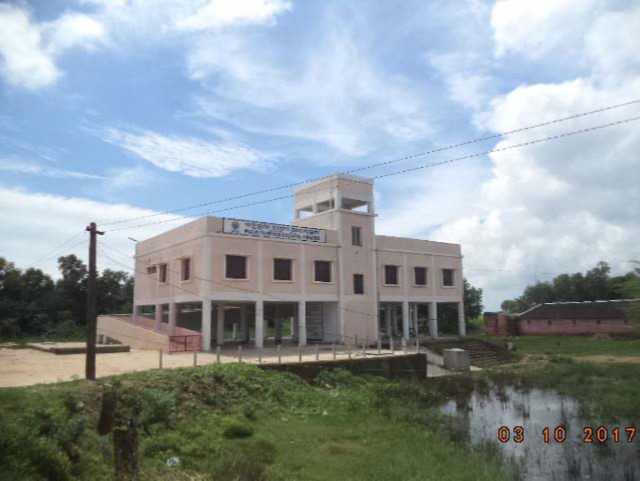 73PuriChupuring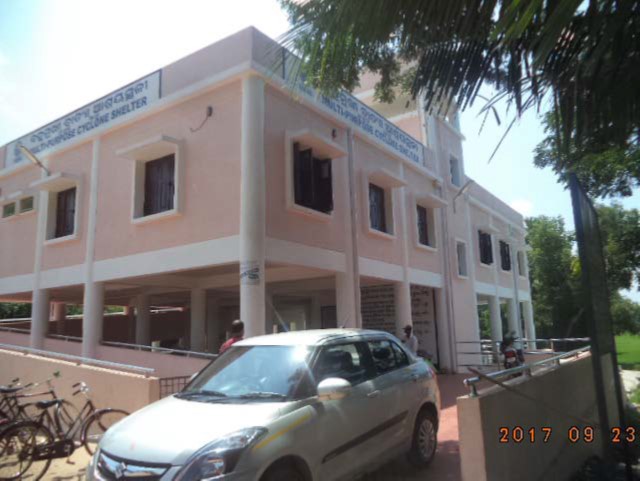 74PuriBaku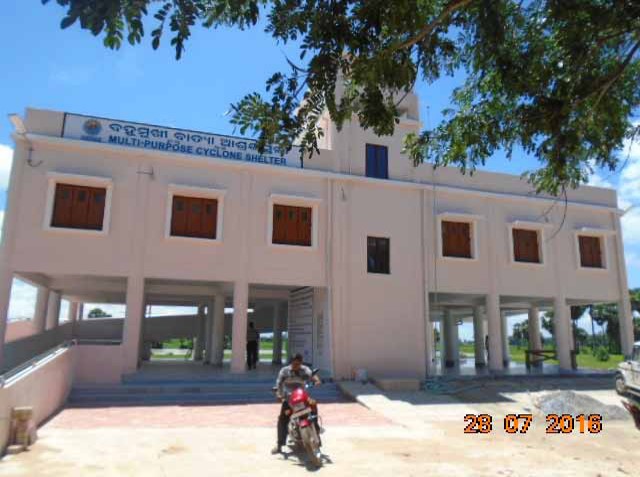 75PuriAmbiligam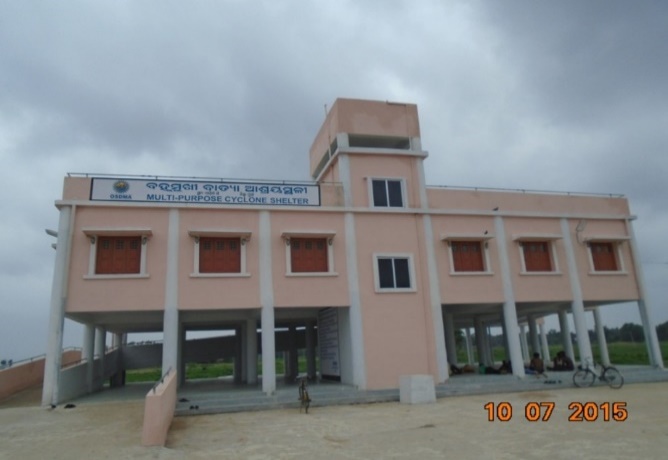 76PuriMandapokhari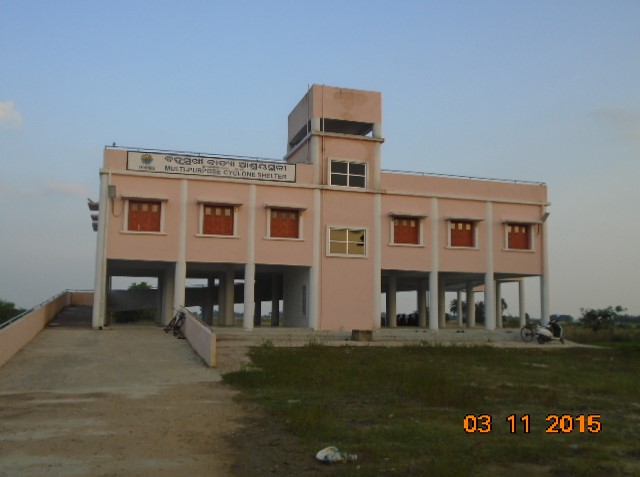 77PuriAchyutapur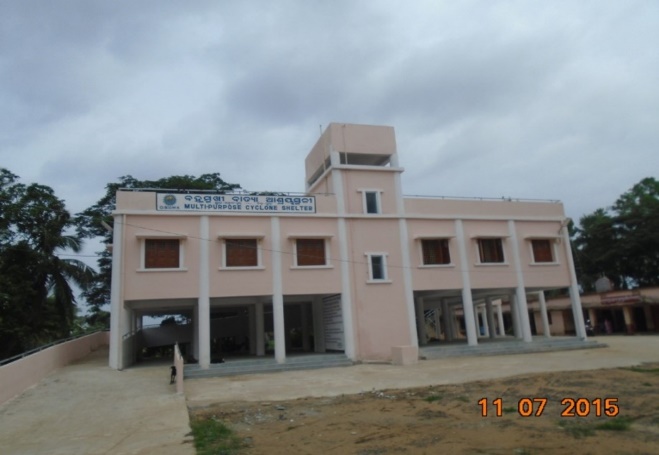 78PuriBantilgam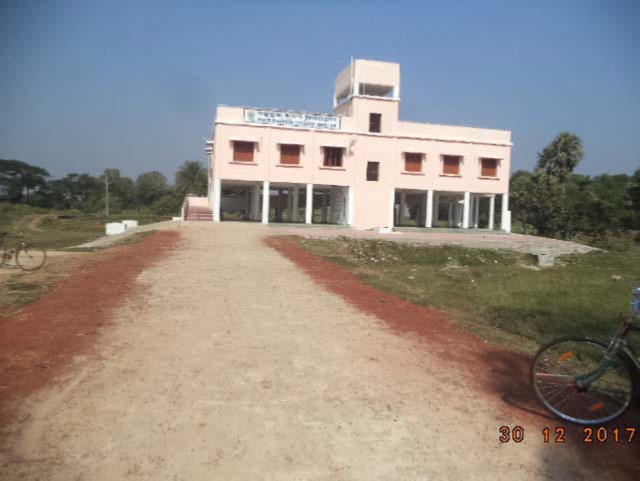 79PuriRatanpur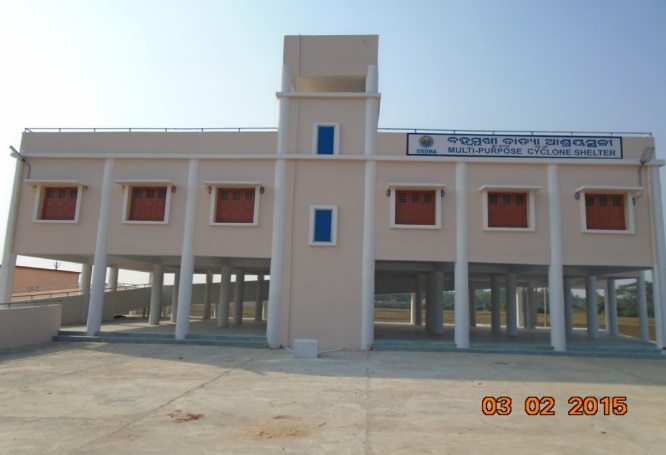 80PuriKundeswar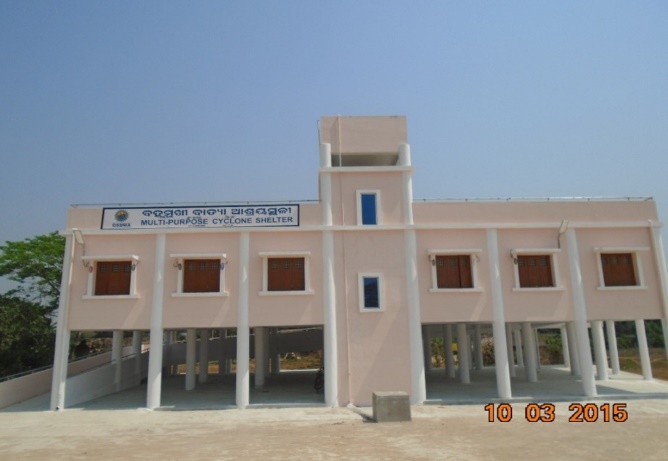 81PuriNamaro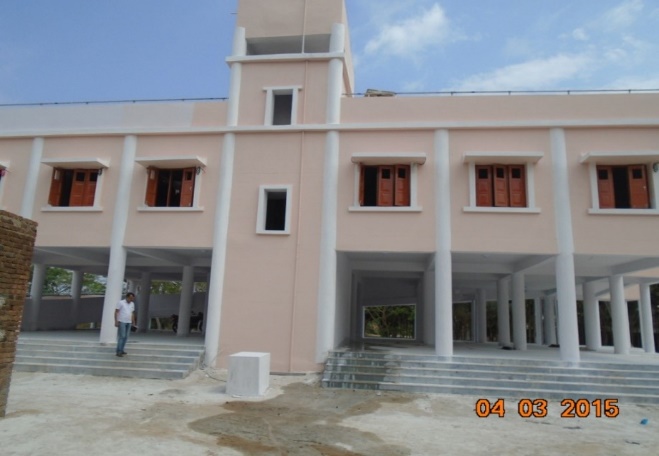 82PuriMudugal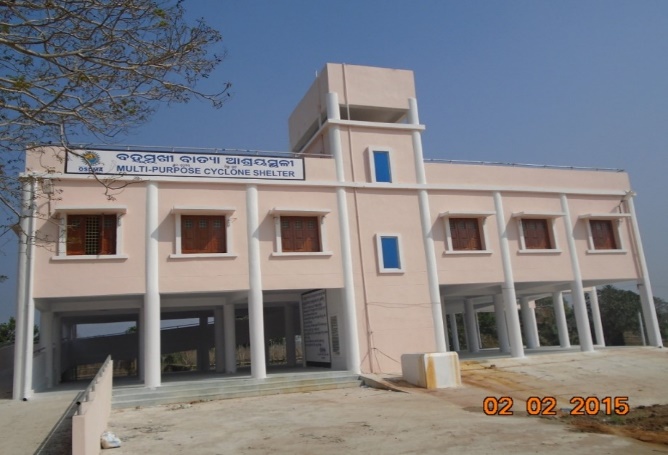 83PuriAsana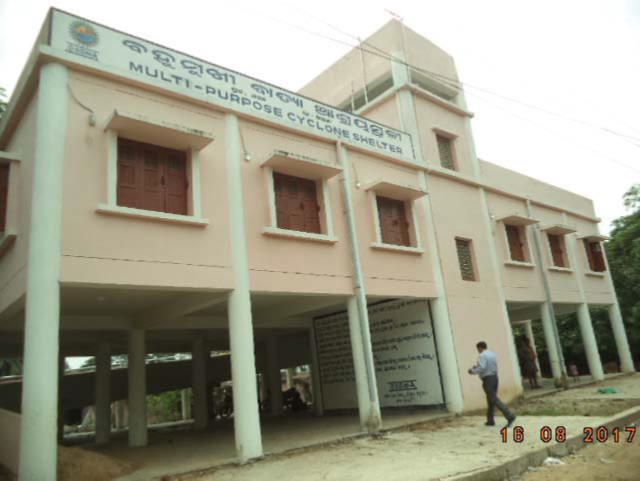 84PuriKhandasahi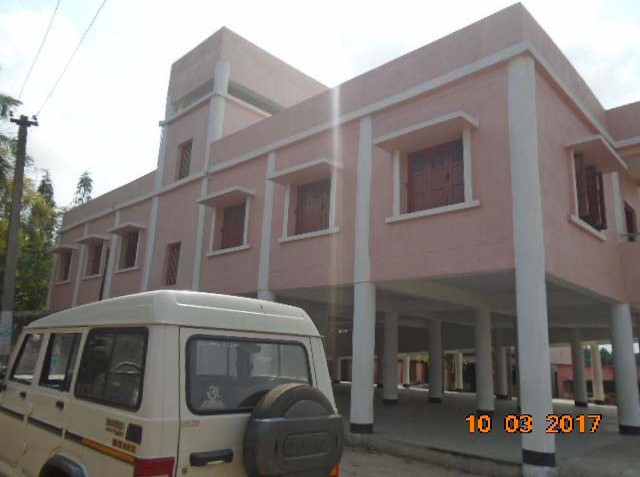 85PuriPitambarpur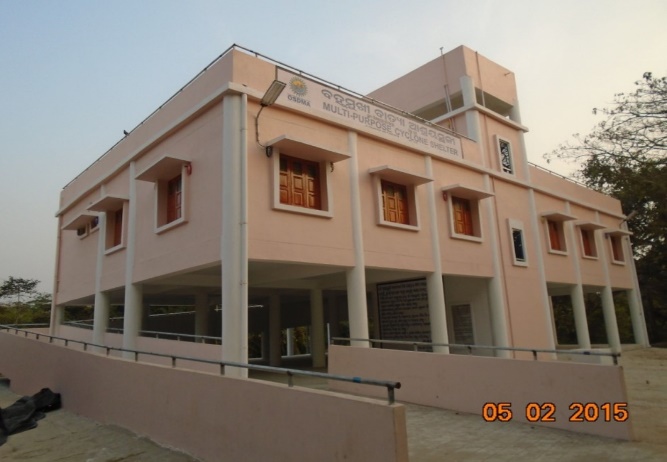 86PuriKalapadar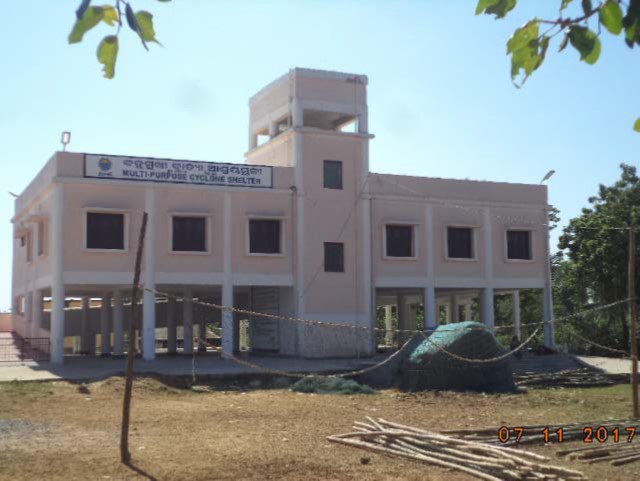 87PuriTorana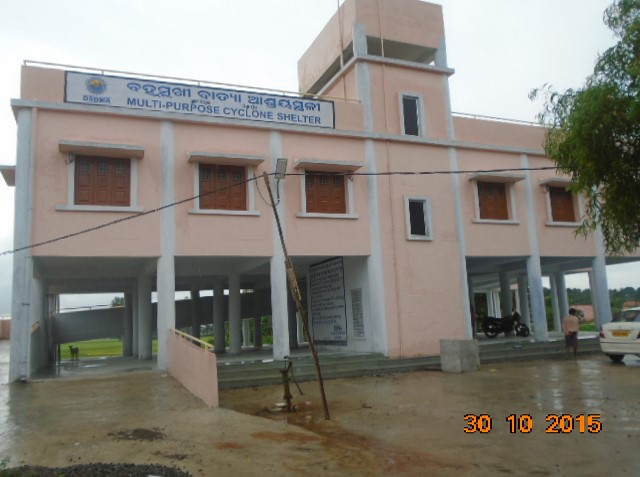 88PuriInchola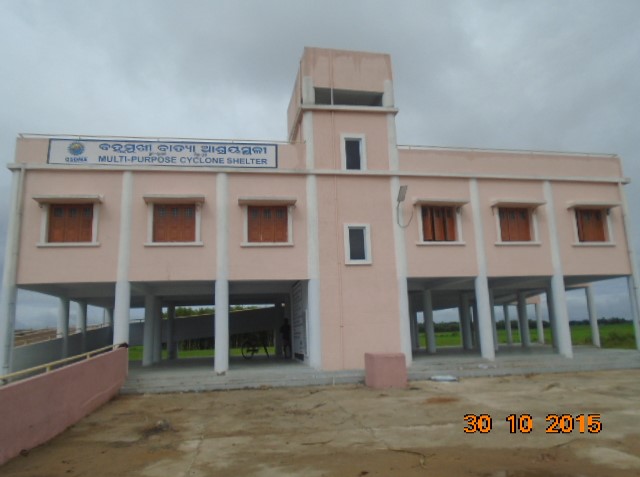 89PuriMulabasanta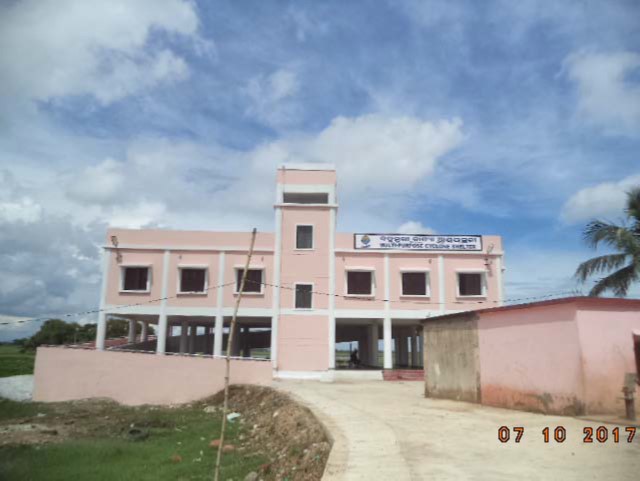 90PuriNuagaon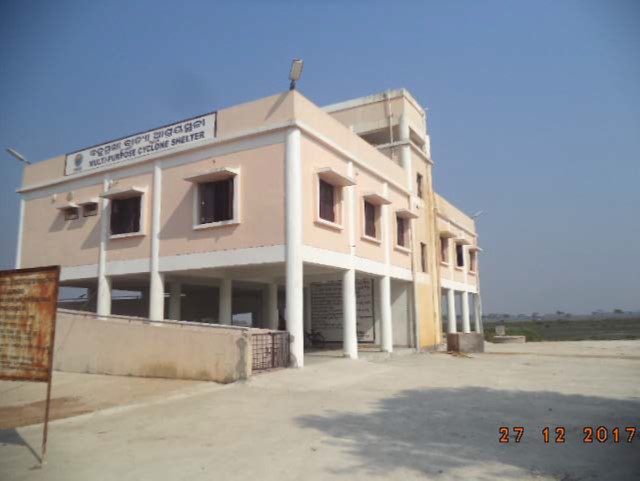 91PuriKankuda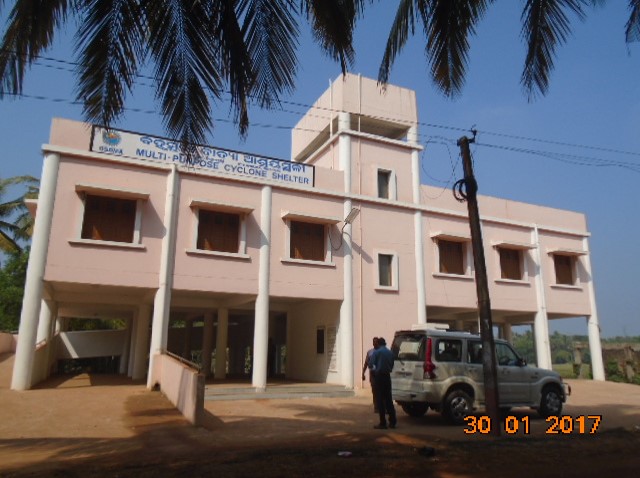 92PuriTorana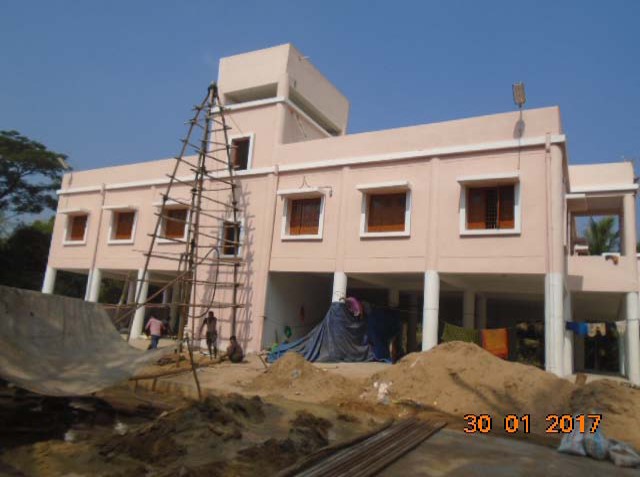 93PuriMatamatpur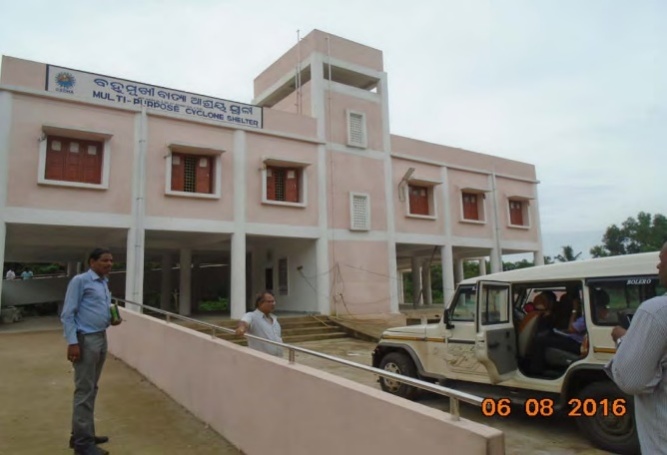 94PuriGoudabandha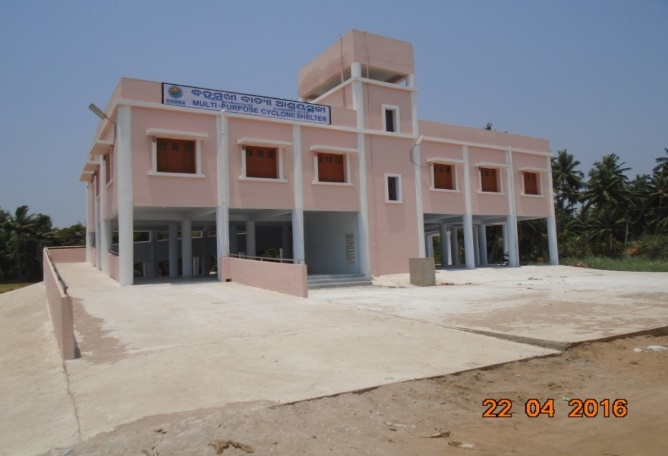 95PuriBidurbanka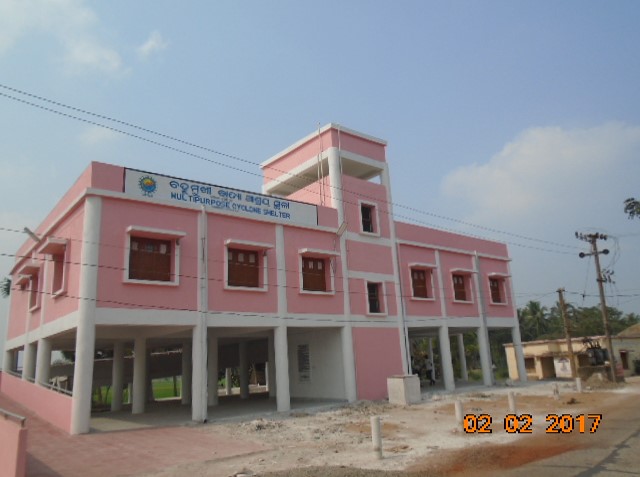 96PuriBadabandhakera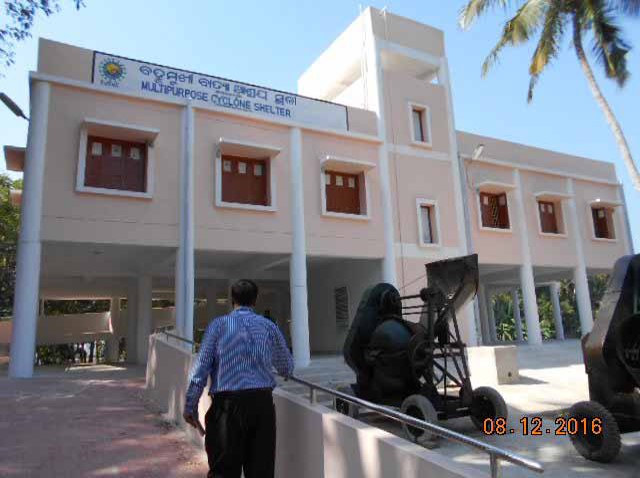 